Klass 5B, NoretskolanEngelska-glosor till torsdag, v 8
Chapter 15 and 16. Notice that we have already worked with these chapters before.talent shows – talangjakterGo on! – Fortsätt!is chasing – jagarwhole – helacatch up – komma ikappsound – låterscreen – skärmdiseases – sjukdomarLearn the words. You don’t have to read the chapters on your
 iPad (www.studentlitteratur.se), if you have already read them before. Practice writing the words in a sentence. Good luck!   / David
If you want to: Try practicing this week’s glosor at Quizlet if you want to!
Find the link on Teams or at Noretskolan’s website!
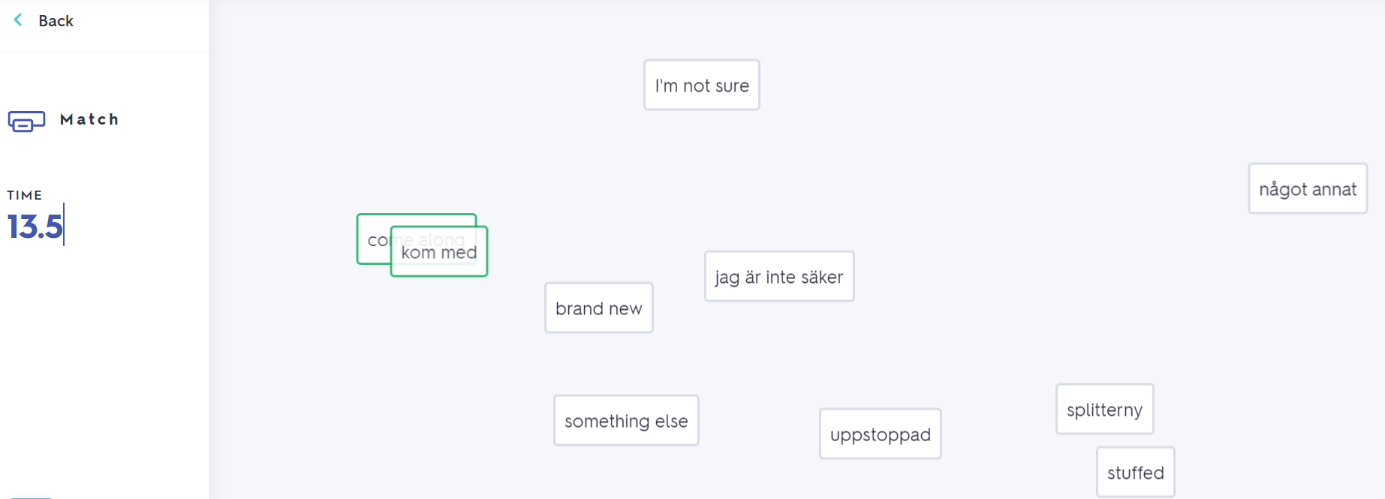 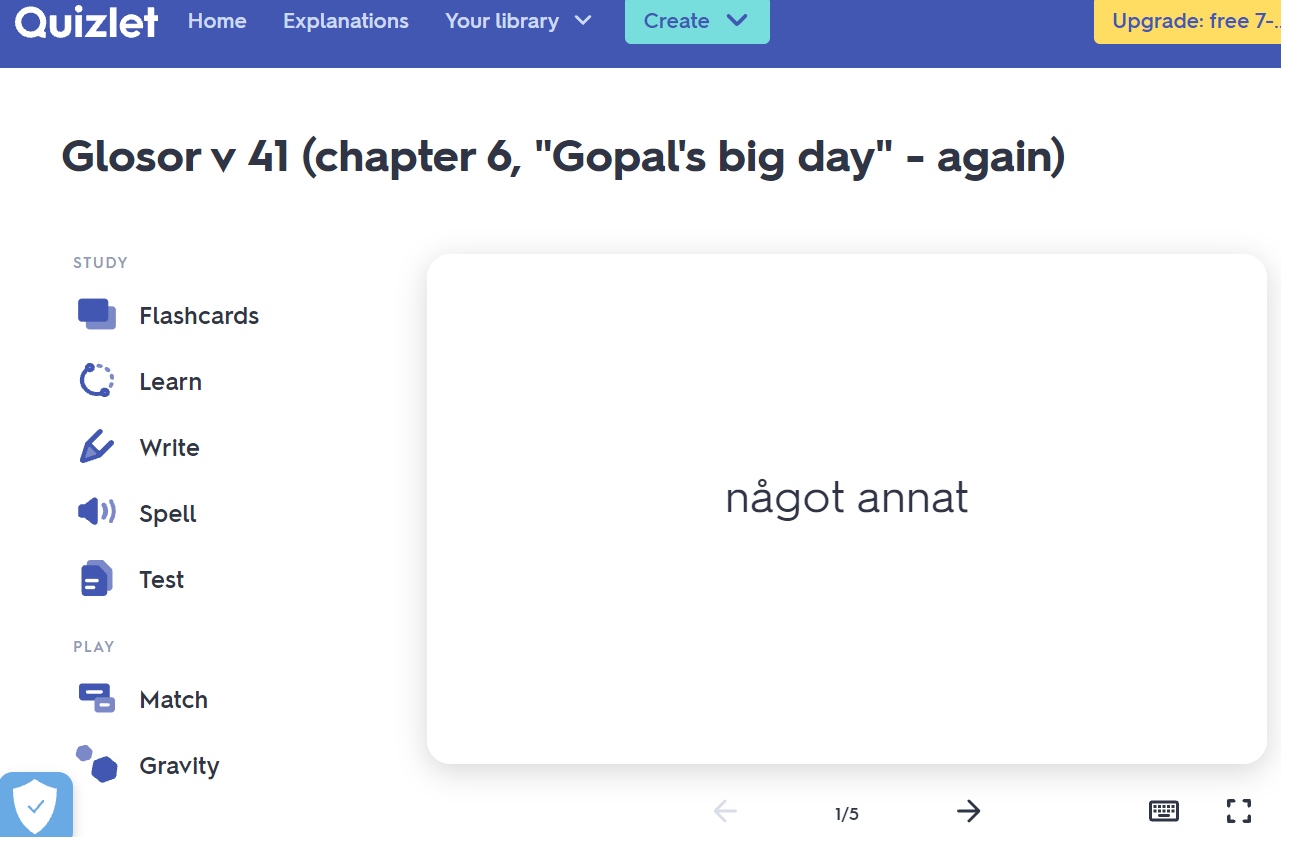 